Zespół Zakładów Opieki Zdrowotnej w Wadowicach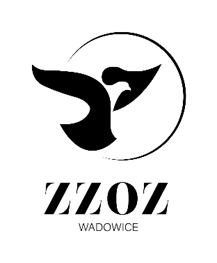 ul. Karmelicka 5, 34-100 Wadowicewww.zzozwadowice.plemail: sekretariat@zzozwadowice.plKlauzule RODO: https://zzozwadowice.pl/rodoZałącznik nr 2Formularz Ofertowy (wzór)Nazwa, adres Dostawcy………………………...................................................................................................Regon:.................................................................... NIP: ................................................................................Tel:.......................................................................... Fax: ................................................................................Internet:...............................................................    e- mail: ..........................................................................Osoba odpowiedzialna za realizację umowy: ................................................................................................(Imię i nazwisko, numer telefonu)Osoba upoważniona do podpisania umowy:………………………………………………………………..……………………(Imię i nazwisko, zajmowane stanowisko)Oferta cenowa (w PLN), znak: ZP.26.2.19.2022 Wartość oferty netto:.............................. zł, brutto:.............................. zł (słownie brutto: ................................................................), Termin dostawy:…………. (max 42) dni od dnia złożenia zamówienia. *Gwarancja ……………. (min. 24) miesiące. **UWAGA! Brak ocenianego parametru nie dyskwalifikuje oferty –powoduje jedynie brak dodatkowych punktówTermin płatności: 60 dni od daty doręczenia prawidłowo wystawionej faktury VAT do siedziby Zamawiającego w formie przelewu.Oświadczam/y, że narzędzia są dostosowane do automatycznego mycia w myjni-dezynfektorze z możliwością wytrzymałości sprzętu na dezynfekcję termiczną i sterylizację parą wodną w 134oC.Oświadczam/y, że wraz z pierwszą dostawą narzędzi zobowiązujemy się dostarczyć instrukcję postępowania ze szczególnym uwzględnieniem warunków dezynfekcji i sterylizacji w ilości 2 szt.Oświadczam/ y, że zapoznałem/ liśmy się z warunkami określonymi w zapytaniu ofertowym i przyjmuję/ emy je bez zastrzeżeń.Oświadczam/ y, że w przypadku uznania mojej/ naszej oferty za najkorzystniejszą zobowiązuję/ emy się do dostarczenia przedmiotu zamówienia na warunkach zawartych w zapytaniu ofertowym wraz z załączonym projektem umowy.Wymienione niżej dokumenty stanowią tajemnicę przedsiębiorstwa i nie mogą być udostępniane osobom trzecim:…………………………………………………..………………………………………………….Oświadczam/y,  że przewiduję/emy powierzenie podwykonawcom ………………………………………    (podać nazwę firmy podwykonawcy) Części realizacji zamówienia jakie powierzam/y podwykonawcy:11.1. …………………………………………………..11.2. …………………………………………………..12. Oświadczam/y, że nie przewiduję/emy powierzenia podwykonawcom realizacji części zamówienia*.13. Oświadczam, że wypełniłem obowiązki informacyjne przewidziane w art. 13 lub art. 14 RODO wobec osób fizycznych, od których dane osobowe bezpośrednio lub pośrednio pozyskałem w celu ubiegania się o udzielenie zamówienia publicznego w niniejszym zapytaniu. (W przypadku, gdy wykonawca nie przekazuje danych osobowych innych niż bezpośrednio jego dotyczących lub zachodzi wyłączenie stosowania obowiązku informacyjnego, stosownie do art. 13 ust. 4 lub art. 14 ust. 5 RODO treści oświadczenia wykonawca nie składa (usunięcie treści oświadczenia np. przez jego przekreślenie/wykreślenie).14. Oświadczam/y, że przedmiot zamówienia jest zgodny z Opisem przedmiotu zamówienia…………………………………….						………………………………………………..(miejscowość, data)		(podpis osoby uprawnionejdo reprezentowania Dostawcy)l.p.Nazwa asortymentuIlość/j.m. Cena jednostkowa nettoWartość netto% VATWartość VATWartość bruttoNumer katalogowyNazwa producenta/ nazwa handlowa12 itdRAZEM:RAZEM:RAZEM:RAZEM:XXlpWymagania / parametryPodać oferowany przez Wykonawcę parametr Itd.